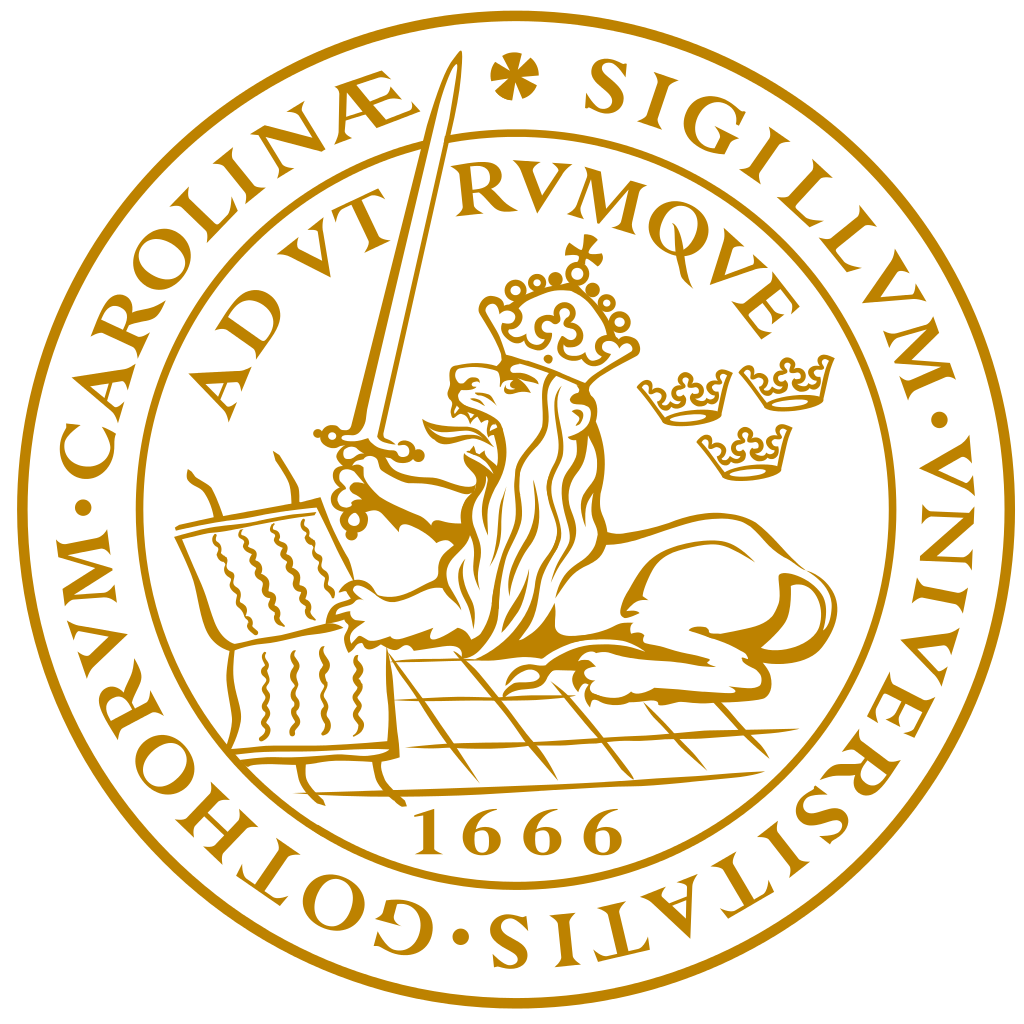 VT21 (RL)TTPA05 Teaterns teori och praktik. Grund- och Fortsättningskurs 60 hpDelkurs 8. Att tala och skriva om teater, 7,5 hp(Fastställd i Sektionsstyrelse 2, SOL-Centrum, 8 december 2020)LitteraturDysthe, Olga (2011). Skriva för att lära, Lund (Studentlitteratur)(50 s)Ekengren, Ann-Marie och Jonas Hinnfors (2012). Uppsatshandbok. Hur du lyckas med din uppsats, Lund (Studentlitteratur). (150 s)Goebbels, Heiner (2012). ”Research or Craft?” I PAJ 103 (2013), s. 43-48 (kopia)I kursen ingår dessutom kortare kopierade texter, teaterbesök, exkursioner och praktiska grupprojekt utanför lektionstid eller i anslutning till föreläsningar, samt ett större, praktiskt grupprojekt (scenkonstverk).